 Ciudad ______ ____________del 2023DECLARACION DE FUENTE DE INGRESOSAPORTE DE RECURSOS DONACION EN ESPECIESeñores Movimiento Alternativo Indígena y Social – MAIS Bogotá D.C. Con la presente, Yo______________________________ identificada(o) con Cédula de Ciudadanía  No: _____________; doy constancia con la presente declaración, que los ingresos donados en especie como Gerente de Campaña  aportados a la campaña del señor__________________________________                               candidato al Gobernación (__) Alcaldía (__) Asamblea (__) Concejo (__) del municipio   en el departamento de______________________para los comicios a celebrarse este 29 de octubre de 2023, provienen de la actividad como -------------------------.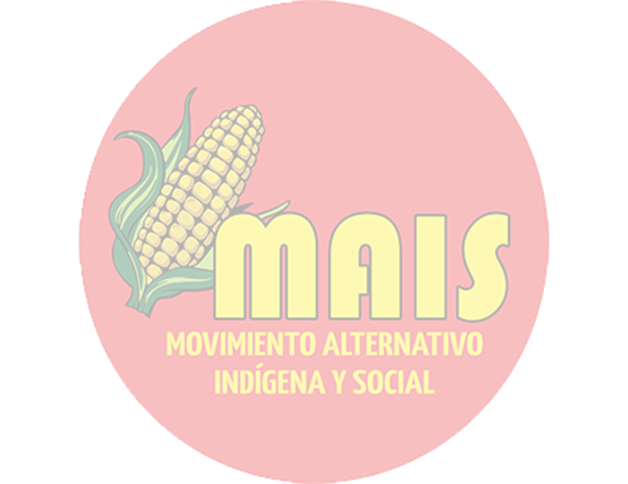 Declaro bajo la gravedad de juramento que los dineros ingresados a la campaña provienen de mis actividades lícitas, no poseo a la fecha ningún impedimento legal y no tengo ningún nexo con grupos al margen de la ley, por lo tanto, estos recursos no comprometen la rendición de cuentas de la campaña del candidato.POR VALOR DE: _______________________MIL PESOS MCTE______________________ ($)_________________________________________Nombre: C.C.Dirección: Teléfono:Correo electrónico: